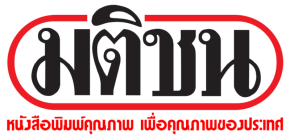 ข่าวประจำวันศุกร์ที่ 9 ธันวาคม พ.ศ.2559 หน้าที่ 7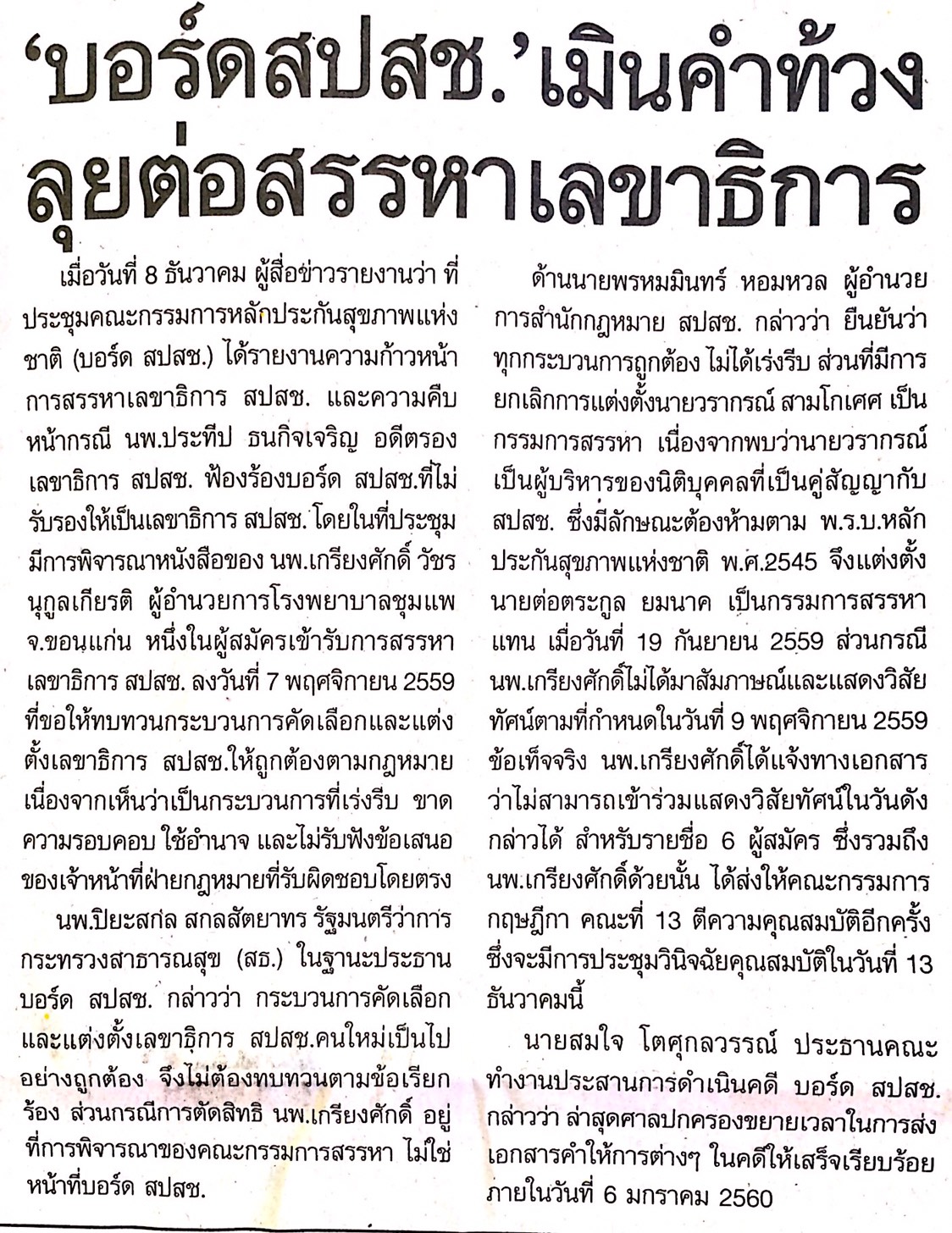 